LA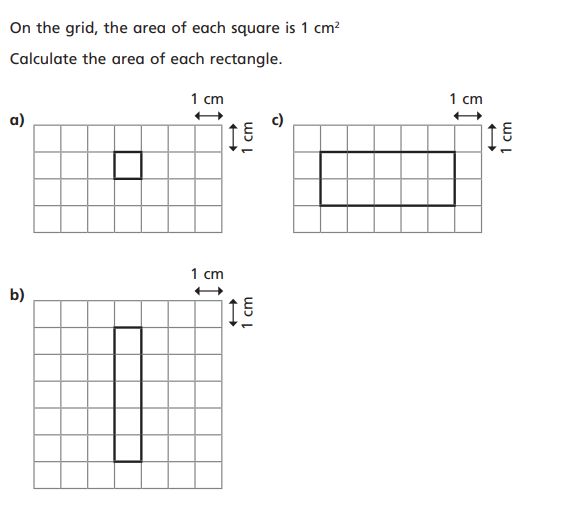 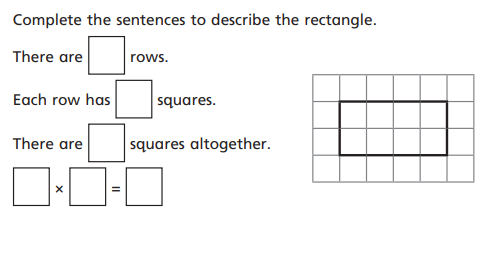 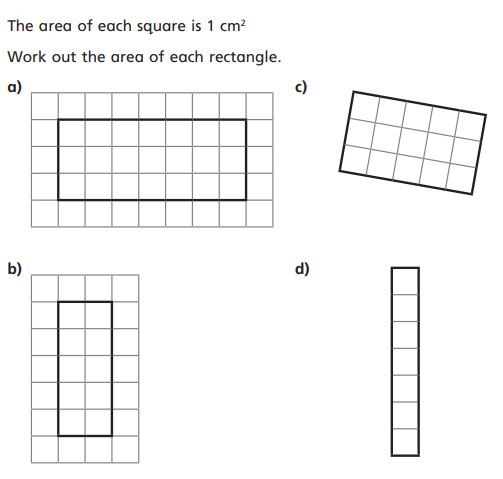 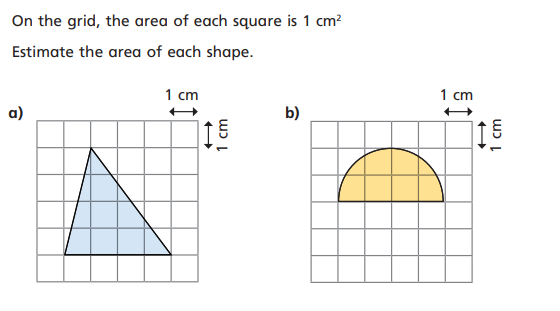 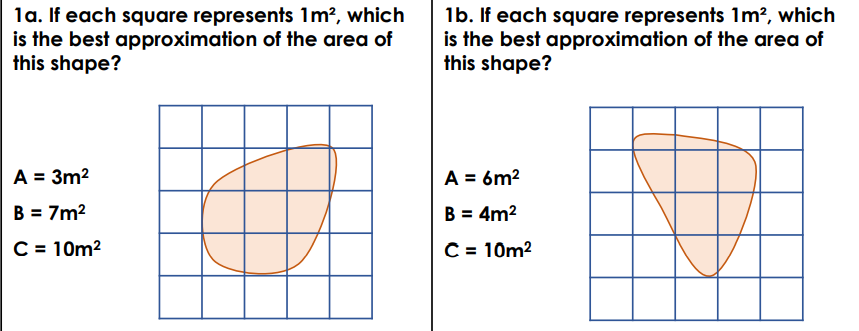 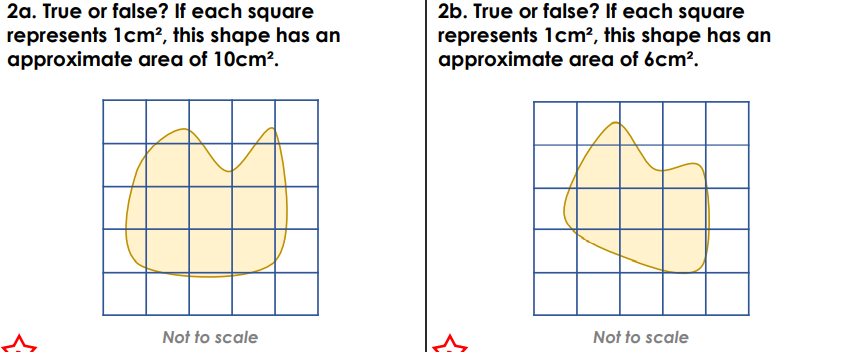 MA/HA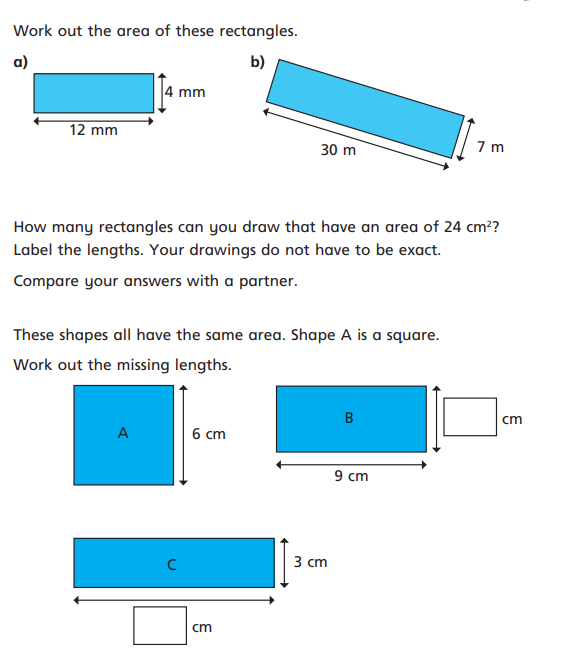 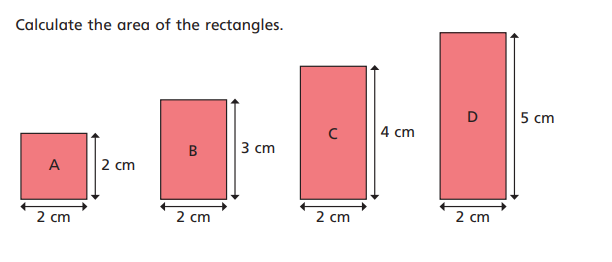 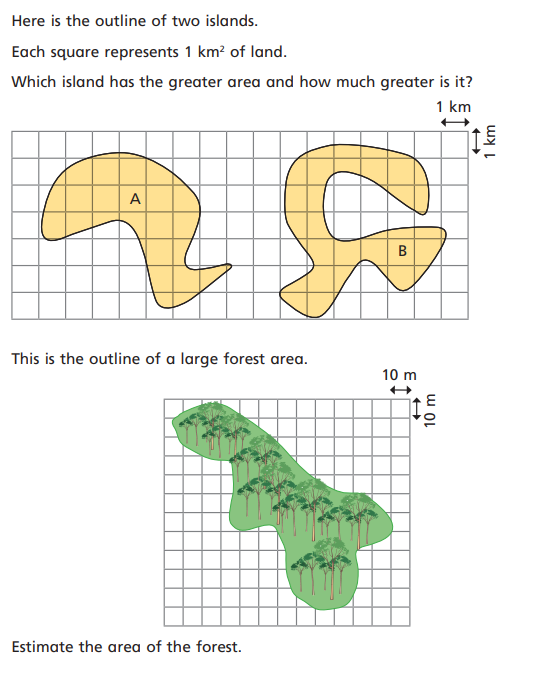 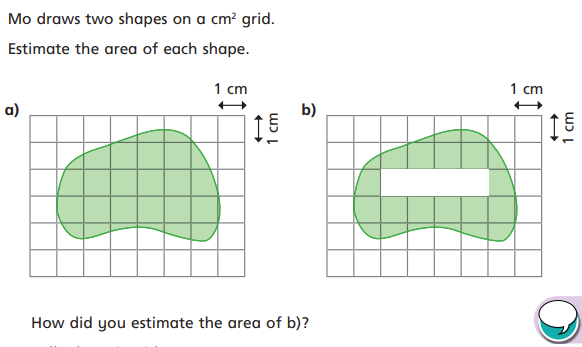 